Тепловое движение. Броуновское движение. Диффузия.Цель:  сформировать у учащихся представления о характере теплового движения молекул вещества.Задачи:Образовательная: формирование у учащихся разностороннего применения физических знаний о тепловом движении молекул.Развивающие: содействовать развитию речи, мышления, познавательных и общетрудовых умений; содействовать овладению методами научного исследования: анализа и синтеза. Воспитательные: формировать добросовестное отношение к учебному труду, положительной мотивации к учению, коммуникативных умений; способствовать воспитанию гуманности, дисциплинированности, эстетического восприятия мира.Ход урока1 Орг момент2 Объяснение нового материала3 Подведение итогов4 Д/зПлан урока1 Орг момент2   Все молекулы любого вещества находятся в постоянном движении. Это движение называют тепловым, так как скорость этого движения увеличивается с увеличением температуры. Явления диффузии и броуновского движения экспериментально подтверждают существование теплового движения молекул.     Диффузия – это явление проникновения молекул одного вещества между молекулами другого вещества.  Скорость диффузии зависит от материала ,от площади соприкосновения ,от разности концентраций вещества и направлена в сторону уменьшения концентрации.Скорость диффузии увеличивается при увеличении температуры. Скорость диффузии в газах больше , чем в жидкостях, а жидкостях больше, чем в твердых телах , так как  в различных  агрегатных состояниях  вещества  различные расстояния между молекулами.    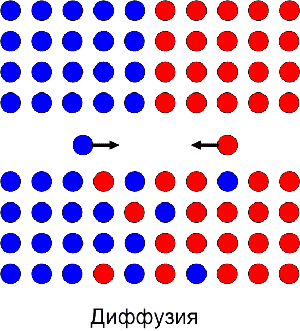 Броуновское движение – это движение взвешенных в жидкостях или газах частиц  при соударениях с молекулами растворителя . Броуновской частицей могут быть воздушный пузырек, пылинка , соринка и капля масла, плавающие в воде. Молекулы растворителя (вода) двигаются хаотично, сталкиваются с частицей, которая  двигается в ту сторону , с которой больше молекул ударило. Траектория броуновской частицы – случайная ломанная линия.Скорость броуновского движения увеличивается при увеличении температуры и при уменьшении массы броуновской частицы.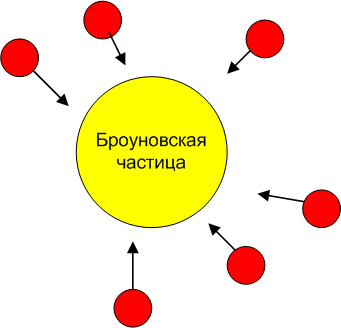 3 Подведение итогов. Демонстрация. Просмотр фильма4 Д/з п 